March 31, 2020												2020-EO-012ORDERClosure of City Facilities and Cancellation of City EventsOn March 29, 2020, President Donald J. Trump extended social distancing guidelines through April 30, 2020. Therefore, in order to comply with the new guidelines, it is necessary to close all City buildings and facilities to the public and non-essential employees. Additionally, all scheduled events hosted by the City of Hilliard are cancelled through May 1st. This includes the closure of the Community Center, Senior Center and all public restrooms in the parks, as well as all programs, activities, special events, and rentals.  As a result of these closures and cancellation of Events, City services may be limited due to reduced availability of staff. If you need to contact a City department, please either visit the City’s website (www.hilliardohio.gov) or refer to the list below: Building Inspections: Please call 614.334.2466. Next day inspections are suspended. Inspections will be scheduled on a first come, first serve basis. Construction Inspections (Public Infrastructure): Please call 614.334.2454. Messages will be checked daily and inspections will be conducted if staff is available. Code Enforcement: Please contact Candy Thomas at cthomas@hillardohio.gov.  Reports will be accepted, but investigations may be delayed.Permit Applications: Please download forms at https://hilliardohio.gov/permits-applications/. Each form may be returned via mail or by using the Municipal Building drop box. For all questions, please use the contacts below: Building: Jeanne Amicon at building@hilliardohio.gov Engineering: Letty Schamp at lschamp@hilliardohio.gov Zoning: John Talentino at jtalentino@hilliardohio.gov Finance Department (including Tax Questions): Please contact Alexandria Boomershine at aboomershine@hilliardohio.govRecreation and Parks Department: Please call 614.876.5200Public Records Requests: Please email publicrecords@hilliardohio.govCity Council: Please email citycouncil@hilliardohio.govGovern       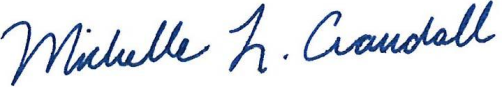 Michelle L. CrandallCity Manager, City of Hilliard, Ohio 